DISERTACIÓN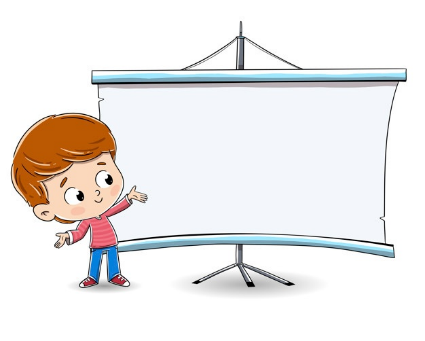 ¿Has realizado alguna disertación? ________________.¿Sobre qué tema? ________________________________.Ahora realizarás una disertación sobre algún tema cualquiera mientras sea de tu interés. Para ello, debes investigar sobre él. A continuación, te guío para que sepas los pasos a seguir:Sabes muy bien cuál es el tema para exponer.Organiza las partes de la exposición, por ejemplo, nombre del tema, presentación, introducción al tema, contenido, conclusiones, preguntas.Prepara el material de apoyo, en este caso el papelógrafo que puede ser un pliego de cartulina o papel Kraft. Utiliza solo materiales que dispongas en tu hogar. Puedes agregar imágenes o dibujos al papelógrafo.Recuerda mantener un tono de voz alto, hacerlo de forma clara y utilizar de guía el papelógrafo. Te dejo un código QR que contiene una disertación para que puedas guiarte al momento de realizarla. 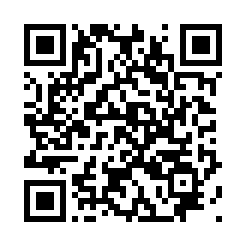 Recuerda que debes utilizar una entonación clara al realizar tu disertación y ocupar tu papelógrafo para ella. Puedes ocupar este espacio para hacer un bosquejo de tu disertación antes de hacerla oficialmente en tu papelógrafo. AUTOEVALUACIÓN A continuación, lee con mucha atención y responde marcando con una “X”.INDICADORESLOGRADO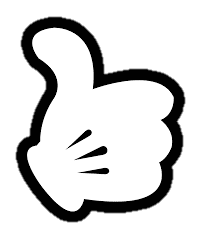 POR LOGRARElegí un tema de mi interés.Busco información sobre mi tema.Utilizo entonación clara y fuerte. Utilizo mi papelógrafo. 